                                               St. Anthony’s High School Lahore Cantt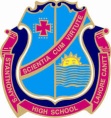  Seating Arrangement for Students during Covid-19 w.e.f 30-9-2020                                     Class: 1                                        Section: BlueGroup A(Monday, Wednesday, Friday)PRINCIPAL    Sr.Mary Nilanthi A.CRoll NumberName of StudentFather Name1JeremiahWaseem2M.AbubakarSadique3ArshMalik4Fazal Hassan Kiani5Daim HoneyHoney6M.Basil7Syed GhufranM. Hussain8AhmedHaseeb9ArhamArshad10RafayArif11M.Khubaib12Mustafa Bukhari13ZephanAnthony14AeliyaMuzaffar15Abdul Moeed